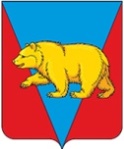 Долгомостовский   сельский Совет депутатовАбанского района    Красноярского краяР Е Ш Е Н И Е  26.05.2021	                                  с. Долгий Мост                   	               № 13-33РОб отмене решения  Долгомостовского Совета депутатов от 17.02.2021 № 9-21Р «Об освобождении от должности Председателя Долгомостовского сельского Совета депутатов, депутата Долгомостовского сельского Совета депутатов шестого созыва по общетерриториальному избирательному округу»	Рассмотрев Решение Абанского районного суда Красноярского края от 23.04.2021 года по административному делу №2а-160/2021 24RS-2021-000385-20, в соответствии с Федеральным законом от 06.10.2003 года №131-ФЗ «Об общих принципах организации местного самоуправления в Российской Федерации», руководствуясь Уставом Долгомостовского сельсовета Абанского района Красноярского края, Долгомостовский сельский Совет депутатов РЕШИЛ:	1.Отменить решение Долгомостовского Совета депутатов от 17.02.2021 № 9-21Р «Об освобождении от должности Председателя Долгомостовского сельского Совета депутатов, депутата Долгомостовского сельского Совета депутатов шестого созыва по общетерриториальному избирательному округу».    	  	2. Настоящее решение вступает в силу с даты его принятия и подлежит опубликованию в газете «Ведомости Долгомостовского сельсовета» и на официальном сайте Долгомостовского сельсовета.Председатель  Долгомостовскогосельского Совета депутатов:                                                         О.А.ГолощаповИ.о.главы  сельсовета			                                                  Л.Д.Попова